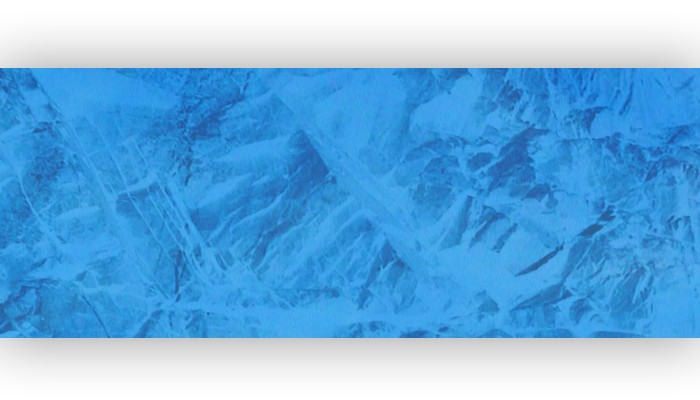 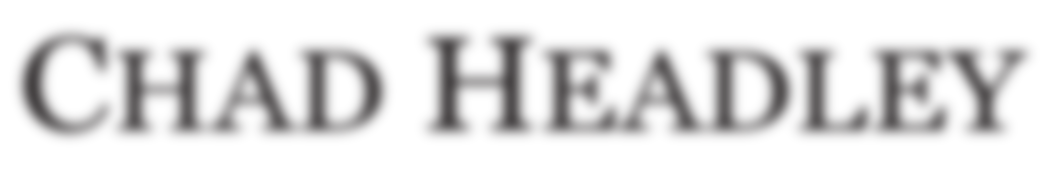 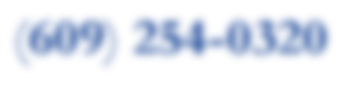 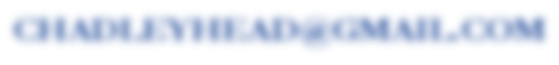 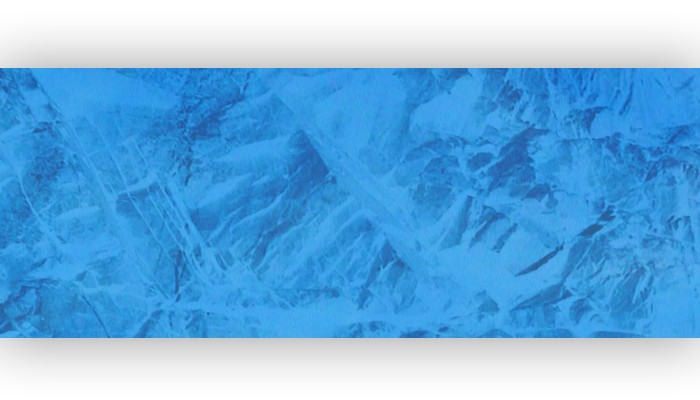 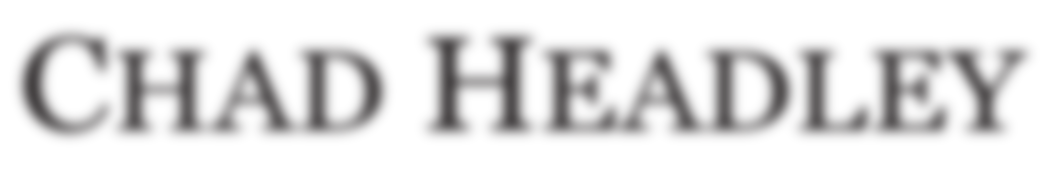 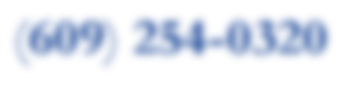 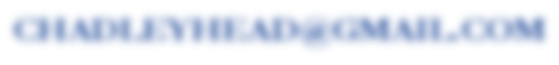 Professional Creative with over a dozen years of 
experience in Video Productions and Photography.
PROFESSIONAL EXPERIENCE
Muscle Activation Techniques, Englewood, Colorado                                                                                               2016-Present
Video Director/Editor in Marketing/Seminars Department                    Worked with Marketing Department of a start-up comany to rebuild and improve the                         video productions and online education. 
                    Ran multi-cam classes using Newtek Tricaster and streamed online live to multiple cities.
                    Key-holder: Arrived early, unlocked doors and disarm alarm.
                    Managed the hiring, scheduling, and invoice/payroll for part-time contractors.	Rick Mitchell Photography Inc., Chicago, Illinois                                                                                                         2012-2015
Video Editor                                                                                                                                                                  
              Performed three-year video editing contract spanning multiple construction projects and educational videos 
              Videos include:
                    Wright College Math and Science Lab Renovation - Progress Record 
                    Wright College Learning Resource Center Façade Replacement - Progress Record
                    Fire Alarm Systems Chicago - Educational Instructional Video
                    City Colleges of Chicago Preventative Electrical Maintenance Program - Educational Instructional Video		

“Dear Eleanor” – Feature Film shot in Colorado, Nine Nights LLC, Los Angeles, California		        2013
Picture Car Coordinator
              Researched and cold-called numerous leads of possible classic car owners
              Secured the availability of dozens of classic cars to be used on-camera
              Maintained contacts, schedules, and logistics for each classic car required on set           US Helicopters Inc., Schaumburg, Illinois                                                                                                    2007-2009, 2011-2012Aerial Photojournalist Operated aircraft-mounted gyro camera system for WGN TV- Chicago  Worked on-call 24/7 as solo camera crew operator Provided aerial eyewitness observations to the news deskCreative Technologies, Schiller Park, Illinois	        2010
Warehouse/Quality Control
              Filled orders in the video equipment warehouse for exhibition display
              Performed quality control of incoming video equipment	
              Executed on-site large screen display set-up

WSBT-News22, South Bend, Indiana	2005-2007News PhotojournalistCovered breaking news, general news assignments, sporting events and investigative piecesOperated microwave transmission live and satellite truck on breaking news locationsPitched story ideas at daily staff meetings; engaged in writing daily assignmentsWECT-TV 6, Wilmington, North Carolina	  2004-2005News PhotojournalistShot and edited general news assignments on multiple deadlines on a daily basisCreated visually compelling award-winning photo essays for broadcastWorked on-call status for nine consecutive monthsACME Markets, Sewell, New Jersey										1999-2004Cashier/Over-night StockingGreeted customers; responded to and resolved customers’ complaints and issues
Exchanged thousands of dollars in funds for goods and items sold
Stocked and faced goods for optimal presentation		FREELANCE EXPERIENCE
Camera Operator: Studio production: JBTV, WECT, WSBT On-location Production: Lockwood Media Group, Redface Productions,                                        Northwest Audio Visual ProductionVideo Editor: Rick Mitchell Photography, Inc.Production Crew Member: Frequently assisted with lightning/gaffing, sound recording, sound design, cinematography, directing, on-set grip, acting and story developmentEDUCATIONThe Illinois Institute of Art Schaumburg, Schaumburg, IllinoisBachelor of Fine Arts; Digital Filmmaking and Video Production, June 2012; Graduated with HonorsThe Art Institute of Philadelphia, Philadelphia, PennsylvaniaAssociates Degree; Video Production, September 2003; Graduated with Honors
ACCOMPLISHMENTS
Produced, shot, reported and edited a series on Hurricane Katrina relief efforts, which received the Radio and  Television News Directors Association of the Carolinas Best Series in spring 2006Member of the 2006 Associated Press-awarded Best Photo Staff in Indiana with WSBT-News22 photography staffWon the 2001 Art Institute of Philadelphia High School Senior Scholarship CompetitionSKILLSTechnical
Proficient with Tricaster Software, Adobe Premiere, Adobe Photoshop, Adobe After Effects, Adobe Illustrator, Adobe Soundbooth, Final Cut Pro 7, Soundtrack Pro, Pro Tools, Microsoft  Office.Equipment
Newtek Tricaster Mini, Projectiors and screens and running long cables, ensuring safety by taping down cables.
Worked extensively with ENG-level professional cameras, High-Definition camcorders of numerous makes and models, Owner of DSLR camera equipment, audio recording equipment, lighting/gaffing gear, etc.  Also trained in ENG Microwave live-truck set-up and operation, SAT-truck operation, and aircraft-mounted gyro-stabilized camera systems including FLIR and Cineflex.Leadership
Management and Producing experience.
Able to make strong decisions under tight deadlines,
Attended numerous leadership workshops,Experience in delegating assignments efficiently and fairly to team members,Collaborative
Ample experience in producing and directing multimedia projects
Accustomed to maintaining professional conduct when working with other crew membersExercises clear and direct communication